	Spett.leAutorità di Sistema Portuale          Bollo € 16,00                                                                     del Mare di SardegnaMolo Dogana09123 Cagliari Oggetto: Servizio di presidio dei varchi di accesso all’area sterile, controllo di sicurezza dei passeggeri, dei veicoli, dei bagagli al seguito e della merce da svolgersi con l’ausilio di sistemi TVCC e servizio di ronda da effettuarsi nel Porto di Cagliari - Importo del servizio € 10.660.615,44  di cui € 10.654.000,00  per servizi ed € 6.615,44 per oneri della sicurezza non soggetti a ribasso – CIG: 930183443FISTANZA DI AMMISSIONE ALLA GARA Il/la sottoscritto/a …………………………..……………………….….…....……………………………nato/a il ..…………....………… a ………...………..……………… C.F ..……...………………………residente a  .………………………………….………….……………....………………….……………..in qualità di    .……………………….…………………….…………..…...………………….…………..del/della ...…………..……………..……………………………….….………….……..……….……….con sede legale in  …..…………….……………………………..………………………………………..C.F.: ………………………………………….. partita IVA ………….…………….……………………CHIEDEdi partecipare alla procedura in oggetto come:lettera a)      imprenditore individuale                    società                    cooperativa lettera b)   consorzio fra società cooperative di produzione e lavoro                  consorzio tra imprese artigianelettera c)   consorzio stabilelettera d)    raggruppamento temporaneo di concorrentilettera e)   consorzio ordinario di concorrentilettera f)   aggregazione tra imprese aderenti contratto di retelettera g)   soggetto che ha stipulato il contratto di gruppo europeo di interesse economico (GEIE) in caso di consorzio, indicare l’impresa consorziata esecutrice________________________ in avvalimento ai sensi dell’art. 89 del D.Lgs. 50/2016 con:____________________________________________________________________________________________________ come capogruppo di un'associazione temporanea o di un consorzio o di un GEIE di tipo orizzontale verticale mistogià costituito fra le seguenti imprese: _____________________________________________________________________________________________________________Oppure come capogruppo di un'associazione temporanea o di un consorzio o di un GEIE di tipo  orizzontale  verticale  mistoda costituirsi fra le seguenti imprese: _______________________________________________________________________________________________________Oppure come mandante di una associazione temporanea o di un consorzio o di un GEIE di tipo orizzontale  verticale            mistogià costituito fra le seguenti imprese: _____________________________________________________________________________________________________Oppure come mandante di una associazione temporanea o di un consorzio o di un GEIE di tipo  orizzontale  verticale  mistoda costituirsi fra le seguenti imprese: ___________________________________            _________________________________________________________________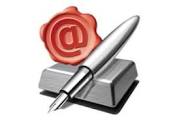  Data _____________________                                                                        